「協働の地域づくり講演会」（千歳会場）参加申込書FAX送信先：011-261-0837  E-mail送信先：fureai@fureaizaidan.or.jp※ ご記入いただいた個人情報は、本講演会の開催及び関連するご案内のみに使用し、それ以外の目的で使用することはありません。 申 込 先（公財）北海道地域活動振興協会 （http://www.fureaizaidan.or.jp）〒060-0003　札幌市中央区北３条西７丁目　道庁別館西棟３階電　話：０１１－２６１－０８０３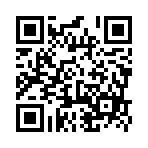 ＦＡＸ：０１１－２６１－０８３７Ｅ-mail：fureai@fureaizaidan.or.jp　　　　●右のQRコードからも申し込みが可能です。　　　　　（QRコードは、（株）デンソーウェーブの商標登録です）氏　　名市町村名所　　属電話番号メールアドレス